Salamanca Industrial Development Agency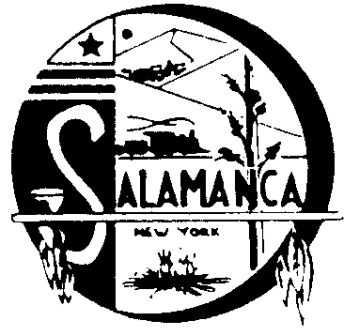 Phone (716) 945-3230, Fax (716) 945-5033SUMMARY OF MEETING MINUTES         FOR IDA and SADC BOARDMarch 02, 2023 4:00 P.M.CALL TO ORDER the IDA and SADCBoard Member Mike Zaprowski called a combined meeting to order at 4:00 P.M. for the Salamanca IDA and The Salamanca Area Development Corp.Board Members: David Skiba, Brooke Baker, Thomas Cole, John Hill, Mike Zaprowski Board Members absent:  NoneAttorney: NoneEmployees: Laurie Andrews, Gary MillimanGuest: None	Press: NoneAPPROVAL OF MINUTESDavid Skiba made a motion to approve the Salamanca IDA’s and SADC’s February 2, 2023 minutes. John Hill seconded the motion.Ayes:  David Skiba, Brooke Baker, Thomas Cole, Mike Zaprowski & John Hill  Nays:  None.  Motion CarriedJOURNAL ENTRY’SJohn Hill made a motion to approve the Salamanca IDA’s and SADC’s Journal Entry’s. Mike Zaprowski seconded the motion.Ayes:  David Skiba, Thomas Cole, Brooke Baker, Mike Zaprowski & John HillNays:  None.  Motion CarriedAPPROVAL OF REPORT, TRANSFERS, AND PAY BILLSJohn Hill made a motion to approve the Salamanca IDA’s and SADC’s reports, transfers, and bills.  Mike Zaprowski seconded the motion.Ayes:  David Skiba, Thomas Cole, Brooke Baker, Mike Zaprowski & John HillNays:  None.  Motion CarriedNEW BUSINESS●  Laurie Andrews discussed the search for a new accounting firm.●  Laurie Andrews discussed the building insurance rates for the next fiscal year.●  Gary Milliman discussed his attendance at the Rail Museum board meeting and how he reviewed the need for a plan for the building.  The Rail Museum needs to be able to apply for grants for repairs to the building and discussed the IDA’s ability to pay for major repairs.  The board discussed options for the building.OLD BUSINESS●  A discussion took place concerning Monroe Table, response from their attorney and the building they occupy.  There are other parties interested in renting the building.SADC●  Gary Milliman reported he was still waiting for the plumbing for a bathroom quote.  The board also asked Gary to obtain a quote for a partition for the building for the Morningside warehouse.●  Gary presented the board with the quotes from Jim Snyder for the geothermal heating for the Morningside warehouse.●  Laurie Andrews reported there had been no response from Tim Collins and discussed the need to send a second letter to him.SECTION 8 PROGRAM ●  Laurie Andrews reported the program is coming along well.EXECUTIVE SESSIONA motion was made by Mike Zaprowski and seconded by Brooke Baker to call an executive session at 5:15 pm to discuss personal and financial concerns.	Ayes:  Brooke Baker, Mike Zaprowski, David Skiba, Tom Cole & John Hill	Nays:  None.  Motion CarriedA motion was made by Brooke Baker and seconded by Mike Zaprowski to end the executive session at 5:17 pm.  No actions were taken.	Ayes:  Brooke Baker, Mike Zaprowski, Tom Cole, David Skiba, and John Hill	Nays:  None.  Motion CarriedADJOURNMENTBrooke Baker made a motion to adjourn the meeting at 5:17 P.M.  David Skiba seconded the motion.Ayes:  David Skiba, Thomas Cole, Brooke Baker, Mike Zaprowski & John Hill Nays:  None. Motion CarriedRespectfully submitted, Laurie Andrews & Gary Milliman